King Saud University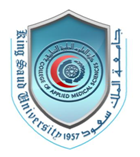 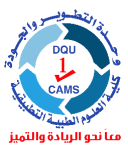 Applied Medical Sciences CollegeQuality and Development UnitCourse SyllabusTopics of the course in details:KING SAUD UNIVERSITYCOLLAGE OF APPLIED MEDICAL SCIENCESDEPARTMENT OF OPTOMETRY AND VISION SCIENCECOURSE SYLLABUS- 2nd semester 2015/2016I have received a copy of the OPTO 499 Course syllabus. I have read the syllabus and understand its contents and intend to comply with the contents of this syllabus. I understand that failure to comply with the contents of this syllabus and/or meet the course objectives as stated in this syllabus may result in failure of the course and dismissal from the program.STUDENT'S NAME…………………………………………………STUDENT'S MOBILE NUMBER……………………………….STUDENT'S EMAIL………………………………………………….STUDENT'S SIGNATURE………………………………………….DATE …………………………………………………………………….Course title and code: OPTO 499- Final Project (II)Department: Optometry and Vision ScienceProgram in which the course is offered:  Optometry Doctor (OD) Credit hours: 1 + 2 = 3 creditsTotal contact hours per semester: 45 hrsLevel at which this course is offered: Level 10 / 5th YearCourse prerequisites: Time:  Thursday 10-11 am Location: G 2 College member responsible for the course: Applied Medical ScienceContact information:Tutor: Dr. Kholoud BokharyOffice Number: 227Phone: 8055841              Email:   kbokhary@ksu.edu.sa  Website:    Office hours:  Monday 9-10 amCourse Description: In this course the student continues work on project he/she was selected in the previous semester. After selecting the project type, a literature review and writing general methodology, data collection and analysis follow. The student must then proceed with data collection, statistical analysis and writing the discussion and conclusion. The student is expected to complete data collection at the middle of this semester then, proceed with statistical analysis and writing up. In the case of a literature review study 100% of the papers for the review must be read and analyzed in this course. For the entire duration of the semester, the student is required to meet with his/her supervisor to discuss the progress of the study. It is expected that parts of the project (such as the results, discussion and conclusion) will be written up in this course. Course   Objectives: By the end of this course the student should complete the selected project. Student should also know how to do statistical analysis and writing relevant discussion and conclusion. Student is expected that parts of the project (such as the results, discussion and conclusion) will be written up in this course based on:Literature reviewSample size calculation and data collectionStatistical analysis Built arguments Discussion and conclussionAcademic writing.Outcomes to Successfully Complete this Course include:Students must complete the project she was selected. Student should have knowledge about how to conduct a research based on literature reviews, different types of studies (i.e. laboratory, epidemiological, clinical or prospective/retrospective clinical case studies) and should be able to write discussion and conclusion in academic writing. The student is expected to complete data collection, data analysis, writing thesis in this course. For the entire duration of the semester, the student is required to meet with her supervisor to discuss the progress of the study. It is expected that parts of the project (such as the results, discussion and conclusion) will be written up in this course via the successful complication of data analysis, reading papers, report, and satisfactory performance on exams. Learning Resources
Required Text (s) Research Methods in education by Louis Cohen, Lawrence Manion and Keith Morrison. How to Do Your Research Project: A Guide for Students in Education and Applied Social Sciences by Gary Thomas.Essential References: Recent peer-reviewed articles related to selected topic.Recommended Journals:   (Journals, Reports, etc) (Attach List)Recommended journals change with semester to reflect the latest research and the particular topic on which I have asked the students to research on. Therefore, no one list is adequately representative of all the semesters I have taught this course or even of this semester because I do not yet know the published papers I will recommend for my last couple of topics.Electronic Materials and Web SitesTopicsWeekNoteIntroduction111/4/1437OFF218/4/1437style of educational research the Data you gather325/4/1437How to analyze42/4/1437Writing discussion and Conclusion59/4/1437EXAM616/5/1437Schedule of Assessment Tasks for Students During the SemesterTask/ ExamMarks %Power point OR poster presentation 40Writing whole thesis (includes literature review, research methodology, Results, discussion and conclusion)  40Exam10Monthly evaluation form (4)10Total100Criteria for evaluation:At the end of the semester, each student should prepare a power point or poster presentation and on selected research topic, which will be presented in staff committee who will evaluate the quality of the research. In addition, each student needs submit a written thesis (i.e. literature review, research proposal, general methodology, results, discussion and conclusion with list of references), about 50 to 80 pages, to the supervisor who will evaluate the knowledge, quality of the study, critical thinking, arguments and the academic writing.Course rules COURSE POLICIES:-	Attendance: Students are expected to attend each session AND be on time (3 times late = absent).                   Therefore, regular attendance is critical for doing well in this course. -              It is very important that the student meet with the supervisor at least once a week on regular weekly                 meeting. -	Ask for explanation if you are confused (in class, office hours, e-mail).-	Please DON’T use your cell phones in classroom. Keep it silent, you’ll be asked to leave the class if you              are using your cell phone inappropriately. -	Use blue pen only in writing your assignments and exam answer sheet.-             Conduct & Responsibilities: It is the student's responsibility to maintain professional standards of behavior and attire while on campus and hospital. Students are expected to be prepared for instructional activities. They must bring required supplies/equipment and dress appropriately in accordance with instructor's directions. Failure to do so can result in the students being marked for absent for the class session. The dean will impose sanctions for unprofessional behavior. Any form of cheating, fraud, plagiarism, or unauthorized collaboration with result in failure of the course and referral to the dean for disciplinary sanctions. -	Pons marks: Only TWO marks will be given at the end of course as needed. Class leader name: 